БОЙОРОК              	         №  3                   РАСПОРЯЖЕНИЕ       24 февраль 2014 й.                                                24 февраля  2014 г.  О назначении ответственного лица за работой в автоматизированной информационной системе межведомственных запросов (СОЗ)     В целях реализации Федерального закона от 27.07.2010 года № 210 –ФЗ «Об организации предоставления государственных и муниципальных услуг» и Постановления Правительства Российской Федерации от 07.09.2010 года № 697 «О единой системе межведомственного электронного взаимодействия»:1. Назначить  ответственным   лицом  за  размещение в Реестре государственных и муниципальных  услуг межведомственное информационное электронное взаимодействие в  сельском   поселении  Писаревский сельсовет  в целях представления и получения документов  управделами  администрации сельского поселения Атнакаеву Анжелу Минлияновну.2. За не предоставление (не своевременное предоставление) запрошенных или находящихся в распоряжении администрации сельского поселения документов или информации ответственное лицо подлежит административной ответственности.   3.  Распоряжение  вступает в силу со дня его подписания.Глава сельского поселения                                         Р.М. СалимовБашортостан  РеспубликаһыШаран  районы муниципальрайоныны  Писарево  ауылбиләмәһе  ХакимитеБАШЛЫГЫ452644  Писарево  ауылы,  к  урам, 16тел.( 34769)  2-34-16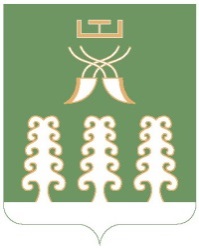 Республика БашкортостанАдминистрации  сельского поселенияПисаревский сельсоветмуниципального  районаШаранский район452644  д. Писарево, ул. Центральная, 16тел. (34769)  2-34-16